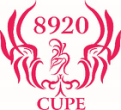 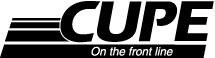 NOMINATION FORM  I, __________________________,                nominate _________________________________   For the position of _______________________________ at ___________________________                                                                                                                                                             (site/area/local).                                                                                             SIGNATURE: __________________________                                                                                              PHONE NO.: __________________________  						     Email address:				 I, __________________________, accept the nomination for the above Referenced position and make the following Oath of Nomination and Office as per CUPE National Constitution;   “I promise to support and obey the Constitution, goals, principles and policies of the Canadian Union of Public Employees.”                                                                                                           SIGNATURE: ________________________                                                                                                          PHONE NO.: __________________________  							    Email address:									                               Forward Forms to: cupelocal8920@gmail.com